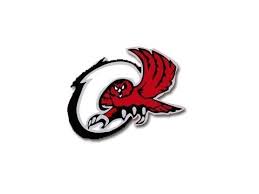   Ooltewah High School Summer Reading    2020-2021Dear Parents and Students, Keeping in line with HCS Statement on Summer Reading, OHS believes in the power of independent reading to boost achievement, expand knowledge, develop identity, and spark imagination. While summer is a time of relaxation and fun, it is also a great time to get lost in a good book, and research indicates that summer reading helps to close the gap from lost classroom time by keeping our minds active and engaged. With that in mind, OHS is excited to announce that our summer reading choice will focus on a school-wide novel.  The Other Wes Moore: One Name, Two Fates by Wes MooreAll students in grades 9-12 should read this novel over the summer and be prepared to participate in projects, discussions, and seminars with their teachers and classmates upon return to school. To ensure that students have authentic opportunities to share their summer reading experiences, OHS will have a variety of projects and activities for students to choose from as we begin our fall semester. Students are highly encouraged to take notes, ask questions, make connections, and reflect as they read. OHS believes that choosing a school-wide novel will not only foster a love of reading, but also build on the sense of community and strength of teamwork that is so powerful here at Ooltewah High School. Students who are enrolled in IB, AP, or Honors classes will be expected to read at least one additional book over the summer to fulfil the requirements for that class. The book selections for those classes are listed below. Additional assignments for these readings will be emailed from your teacher this summer. IB12: THE HANDMAID’S TALE by AtwoodIB11: THE NAMESAKE by LahiriAP English Language & Composition (11): THANK YOU FOR ARGUING by HeinrichsAP English Literature (12): HOW TO READ LITERATURE LIKE A PROFESSOR by FosterH10: THE STRANGE CASE OF DR JEKYLL AND MR HYDE by StevensonH9: THE HOBBITT by J.R.R. Tolkien OR THE PRINCESS BRIDE by GoldmanHave a Great Summer & Happy Reading